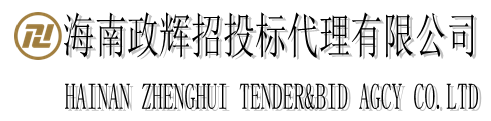 竞争性谈判文件采 购 人：屯昌县疾病预防控制中心 项目名称：全员核酸检测物资储备政府采购 项目编号：HNZH-2021-303 代理机构：海南政辉招投标代理有限公司2021年12月海南政辉招投标代理有限公司编制目   录第一章 谈判邀请函	1第二章 供应商须知	4第三章  用户需求书	14第四章 合同主要条款	17第五章 报价文件内容和格式	201、投标函	212、开标一览表	223、分项报价明细表	234、技术及资质要求响应表	245、法定代表人证明书	256、授权委托书	267、参加政府采购活动前三年内，在经营活动中没有重大违法记录的声明函	278、具备《中华人民共和国政府采购法》第二十二条规定条件的承诺书	289、不存在与参加本项目采购活动的其他供应商单位负责人为同一人或者存在直接控股、管理关系的承诺函	2910、中小企业声明函（货物）	3011、监狱企业证明文件	3112、残疾人福利性单位声明函	32第六章  谈判程序	331、初步审查表	35第一章 谈判邀请函一、项目基本情况项目编号：HNZH-2021-303 项目名称：全员核酸检测物资储备政府采购 采购方式：竞争性谈判预算金额：91.512万元。最高限价：91.512万元。采购需求：详见第三章“用户需求书”合同履行期限：签订合同之日起7天内完成交货 本项目（是/否）接受联合体：否。所属行业：其它未列明行业二、申请人的资格要求：1.满足《中华人民共和国政府采购法》第二十二条规定；2.落实政府采购政策需满足的资格要求：无3.本项目的特定资格要求：（1）在中华人民共和国注册，具有独立承担民事责任能力（需提供营业执照、税务登记证、组织机构代码证复印件，或者三证合一复印件）；（2）具有良好的商业信誉和健全的财务会计制度（需提供2021年任意一个月的财务报表或会计师事务所出具2020年度财务审计报告复印件）（3）具有依法缴纳税收的良好记录（需提供2021年内任意1个月的纳税证明复印件）；（4）具有依法缴纳社会保障资金的良好记录（需提供2021年内任意1个月的社保缴费记录复印件）；（5）参加政府采购活动前三年内，在经营活动中没有重大违法记录（提供声明函）；（6）具备《中华人民共和国政府采购法》第二十二条规定的条件（提供承诺书）。（7）投标人不是所投设备生产厂家，属于三类医疗器械的投标人须具有医疗器械经营企业许可证，属于二类医疗器械的须具有医疗器械经营企业备案登记凭证（提供有效证件复印件加盖公章）；（8）所投设备属于二、三类医疗器械产品的须具有医疗器械注册证、医疗器械生产许可证，属于一类器械产品的须具有产品备案登记凭证、生产企业备案登记凭证（提供有效证件复印件加盖公章）；三、获取采购文件时间： 2021年12月07日至 2021年12月09日,每天上午 08：30 至 12：00 ，下午 14：30 至 17：30 （北京时间，法定节假日除外）地点：海口市美兰区五指山路16-3号康业花园西湖苑G栋2A。方式：现场购买，购买竞争性谈判文件时必须提交以下材料：（1）公司营业执照副本复印件加盖公章；（2）具有法人、授权代表签名的介绍信或委托函加盖公章；（3）法人身份证复印件加盖公章；（4）授权代表身份证复印件加盖公章；售价：300.00元/包（售后不退）四、报价文件提交截止时间： 2021年12月10日08点30分（北京时间）地点：海口市美兰区五指山路16-3号康业花园西湖苑G栋2A。五、开启时间： 2021年12月10日08点30分（北京时间）地点：海口市美兰区五指山路16-3号康业花园西湖苑G栋2A。六、公告期限自本公告发布之日起3个工作日。七、其他补充事宜1、投标保证金：¥9151.00元，投标保证金应在报价文件提交截止时间前转入采购代理机构以下账户，必须注明汇款单位、项目编号及项目名称（如有分包，则同时注明包号），或可选择以支票、汇票、本票或者金融机构、担保机构出具的保函等非现金形式提交。户  名：海南政辉招投标代理有限公司开户行：中国工商银行股份有限公司海口新华支行账  户：2201023809200980178公告发布媒介：全国个公共资源交易平台（海南省）、海南省政府采购网。八、凡对本次采购提出询问，请按以下方式联系1.采购人信息名 称：屯昌县疾病预防控制中心 地 址： 海南省屯昌县疾病预防控制中心 联系人：  麦女士  联系方式：  0898-67812801  2.采购代理机构信息名 称：海南政辉招投标代理有限公司地 址：海口市美兰区五指山路16-3号康业花园西湖苑G栋2A邮 箱：hnzhztb@163.com联系方式：0898-665576093.项目联系方式项目联系人：  周工  电话： 0898-66557609  第二章 供应商须知一、总则1、适用范围本竞争性谈判文件仅适用于本次谈判邀请中所叙述项目的货物、服务、报价活动。2. 名词解释2.1 采购人：屯昌县疾病预防控制中心 2.2 采购代理机构：海南政辉招投标代理有限公司2.3 供应商：已从采购代理机构购买竞争性谈判文件并向采购代理机构提交报价文件的供应商。3、合格的货物和服务3.1 “货物”系指供应商制造或组织符合谈判采购文件要求的货物等。所投货物必须是合法生产的合格货物，并能够按照货物合同规定的品牌、产地、质量、价格和有效期等。3.2 “服务”系指除货物以外的其他政府采购对象，其中包括：卖方须承担的运输、安装、技术支持与升级、培训、验收以及其它类似附加服务的义务。4．合格的供应商4.1 凡有能力按照本竞争性谈判文件规定的要求报价服务的均为合格的供应商。4.2 供应商参加本次政府采购活动应当符合《中华人民共和国政府采购法》第二十二条的规定，并具备本竞争性谈判文件第一章“申请人的资格要求”规定的条件。补充说明：根据《政府采购法实施条例》及有关释义，银行、保险、石油石化、电力、电信运营商等有行业特殊情况的，其分支机构可参与投标。4.3 供应商应遵守中华人民共和国的有关法律、法规。4.4 供应商在本项目竞争性谈判公告前三年内被列入失信被执行人、重大税收违法案件当事人名单、政府采购严重违法失信行为记录名单，以及存在其他不符合《中华人民共和国政府采购法》第二十二条规定条件的情况的不得参与谈判报价。4.5 信用记录以中国执行信息公开网（http://zxgk.court.gov.cn）、信用中国（www.creditchina.gov.cn）、中国政府采购网（www.ccgp.gov.cn）上公布的信用记录为准。4.6单位负责人为同一人或者存在直接控股、管理关系的不同供应商，不得参加同一合同项下的政府采购活动。4.7除单一来源采购项目外，为采购项目提供整体设计、规范编制或者项目管理、监理、检测等服务的供应商，不得再参加该采购项目的其他采购活动。5.联合体投标5.1 联合投标时，联合体各方之间应当签订共同投标协议，明确约定联合体各方承担的工作和相应的责任，并将共同投标协议连同报价文件一并提交。联合体各方签订共同投标协议后，不得再以自己名义单独在同一项目中投标，也不得组成新的联合体参加同一项目投标。联合体中至少有一方完全满足投标人资格要求的特定条件。5.2 本项目是否接受联合体投标：以招标文件第一章投标邀请函中申请人的资格要求规定为准。6.谈判费用和解释权6.1无论谈判过程中的做法和结果如何，供应商均自行承担所有与参加谈判有关的全部费用。6.2本竞争性谈判文件由海南政辉招投标代理有限公司负责解释。二、竞争性谈判文件7．竞争性谈判文件的组成7.l 竞争性谈判文件由六部分组成，包括：第一章  谈判邀请书    第二章  供应商须知第三章  用户需求书    第四章  合同条款第五章  报价文件内容和格式第六章  谈判程序注：请仔细检查竞争性谈判文件是否齐全，如有缺漏，请立即与采购代理机构联系解决。7.2 供应商被视为充分熟悉本招标项目所在地的与履行合同有关的各种情况，包括自然环境、气候条件、劳动力及公用设施等，本竞争性谈判文件不再对上述情况进行描述。7.3 供应商必须详阅竞争性谈判文件的所有条款、文件及表格格式。供应商若未按竞争性谈判文件的要求和规范编制、提交报价文件，将有可能导致报价文件被拒绝接受，所造成的负面后果由供应商负责。8．竞争性谈判文件的澄清供应商在收到竞争性谈判文件后，若有疑问需要澄清，应于提交报价文件截止时间1个工作日前以书面形式向采购代理机构提出，采购代理机构将以书面形式进行答复，同时采购代理机构有权将答复内容（包括所提问题，但不包括问题来源）分发给所有购买了同一竞争性谈判文件的供应商。未对采购代理机构提出书面意见，即视为接受了本竞争性谈判文件中的所有条款和规定。9．竞争性谈判文件的更正或补充9.1 在提交报价文件截止时间前，采购代理机构可以书面通知的方式修改竞争性谈判文件。修改通知作为竞争性谈判文件的组成部分，对供应商起同等约束作用。9.2 当竞争性谈判文件与更正公告的内容相互矛盾时，以采购代理机构最后发出的更正公告为准。9.3 为使供应商有足够的时间按竞争性谈判文件的更正要求修正报价文件，采购代理机构有权决定推迟提交报价文件截止时间，并将此变更书面通知所有购买了同一竞争性谈判文件的供应商。三、报价文件10．报价文件的组成报价文件应按“第五章 报价文件内容和格式”要求编制。11．报价11.2本次采购采用总承包方式，因此投标人的报价应包括全部货物、服务的价格及相关税费、运输到指定地点的装运费用、安装调试、培训、售后服务等其他有关的所有费用。11.3投标人应按开标一览表的要求报价，不能提供有选择的报价。11.4中标候选人的报价如超过采购预算且采购人不能支付的，采购人有权拒绝而递选下一个顺位的候选人。 12．谈判保证金12.1谈判保证金是参加本项目投标的必要条件，谈判保证金应在报价文件提交截止时间前转入采购代理机构以下账户，必须注明汇款单位、项目编号及项目名称（如有分包，则同时注明包号），或可选择以支票、汇票、本票或者金融机构、担保机构出具的保函等非现金形式提交。 户  名：海南政辉招投标代理有限公司开户行：中国工商银行股份有限公司海口新华支行账  户：220102380920098017812.2 报价文件中须附有缴纳谈判保证金的相关证明单据(银行回执单、支票、汇票、本票或者金融机构、担保机构出具的保函)。12.2.1 为避免资金在途不能及时到账造成投标无效，建议供应商提前在投标截止时间一个工作日前办理保证金支付手续。12.2.2 选择支票、汇票、本票或者金融机构、担保机构出具的保函等形式提交保证金的供应商，建议供应商提前在投标截止时间一个工作日前电话告知代理机构。12.3若供应商不按规定谈判保证金，其报价文件将被拒绝接受。12.4 谈判保证金的退还12.4.l 成交供应商的谈判保证金在其与采购人签订了采购合同后5个工作日内无息退还。12.4.2 未成交供应商的谈判保证金将在采购代理机构发出成交通知书5个工作日内无息退还。12.5 发生下列情况之一，谈判保证金将不予退还：（1）供应商在提交报价文件截止时间后撤回报价文件的；（2）供应商在报价文件中提供虚假材料的；（3）除因不可抗力或竞争性谈判文件认可的情形之外，成交供应商不与采购人签订合同的；（4）供应商与采购人、其它供应商或者采购代理机构恶意串通的；（5）向采购人、采购代理机构、谈判小组成员行贿或者提供其他不正当利益的。13．报价有效期13.l 报价有效期为从开标截止之日起计算的 60天，有效期短于此规定的报价文件将被视为无效。13.2 在特殊情况下，采购代理机构可于报价有效期满之前，征得供应商同意延长报价有效期，要求与答复均应以书面形式进行。供应商可以拒绝接受这一要求而放弃报价，谈判保证金将尽快无息退还。同意这一要求的供应商，无需也不允许修改其报价文件，但须相应延长谈判保证金的有效期。受报价有效期制约的所有权利和义务均应延长至新的有效期。14．报价文件的数量、签署及形式14.1 报价文件一式肆份，固定装订。其中正本壹份，副本叁份，另提供电子版一份（U盘提交，须为签署盖章后的PDF格式）。14.2 报价文件须按竞争性谈判文件的要求执行，每份报价文件均须在封面上清楚标明“正本”或“副本”字样，“正本”和“副本”具有同等的法律效力；“正本”和“副本”之间如有差异，以正本为准。14.3 报价文件正本中，文字材料需打印或用不褪色墨水书写。报价文件的正本须经法定代表人或授权代表逐页签字并加盖公司公章。报价文件的副本可以按正本要求签署盖章或正本签署盖章后的复印件封面加盖公司公章和骑缝章。14.4 报价文件不得涂改和增删，如要修改错漏处，必须由同一签署人在修改处签名和盖章。四、报价文件的递交15．报价文件的密封及标记纸质投标文件：投标人投多包时要针对每个包单独做投标文件，独立密封。15．l 供应商应将报价文件正本和所有副本分别密封在两个密封专用袋（箱）中（正本一包，副本一包），并在报价专用袋（箱）上标明“正本”、“副本”字样，封口处应加盖骑缝章。投标文件电子版单独密封一包（U盘提交，须为签署盖章后的PDF格式）。密封皮上建议注明：致：海南政辉招投标代理有限公司项目名称：招标编号：包    号：    包（如有）注明：“请勿在开标时间之前启封”投标单位名称、联系人姓名和电话15.2 报价文件未按上述规定书写标记和密封者，采购代理机构不对报价文件被错放或先期启封负责。16．提交报价文件截止时间16.l 供应商须在提交报价文件截止时间前将报价文件送达采购代理机构规定的报价文件开启地点。16.2 若采购代理机构推迟了提交报价文件截止时间，应以公告的形式通知所有供应商。在这种情况下，采购人和供应商的权利和义务均应以新的截止时间为准。16.3 在提交报价文件截止时间后递交的报价文件，采购代理机构将拒绝接受。五、谈判、评审及签约17．谈判17.l 采购代理机构按竞争性谈判文件第一章规定的时间和地点进行谈判。采购人代表、采购代理机构有关工作人员参加。政府采购主管部门、监督部门、国家公证机关公证员由其视情况决定是否派代表到现场进行监督。17.2 供应商应委派授权代表参加开标活动，参加开标的代表须持本人身份证件签名报到以证明其出席。未派授权代表或不能证明其授权代表身份的，采购代理机构对报价文件的处理不承担责任。17.3 谈判时，采购代理机构或供应商代表将查验报价文件密封情况，确认无误后拆封。17.4 若报价文件未密封，采购代理机构将拒绝接受该供应商的报价文件。18．谈判小组评标委员会由技术、经济等方面的专家和采购人代表（如有）组成，其中，技术、经济等方面的专家不少于成员总数的2/3。该谈判小组独立工作，负责评审所有报价文件并确定成交侯选供应商。19.关于政策性优惠19.1所投分包(如不分包则指本项目)的所有投标产品进入当期节能清单的，其评审价=报价*（1-2%）；供应商所投产品满足此规定的，必须提供相关证明文件。19.2所投分包(如不分包则指本项目)的所有投标产品进入当期环保清单的，其评审价=报价*（1-1%）；供应商所投产品满足此规定的，必须提供相关证明文件。19.3 所投分包(如不分包则指本项目)的所有投标产品均为绿色产品的，均为绿色产品的，其评审价=报价*（1-4%）；超过一半产品为绿色产品的，其评审价=报价*（1-3%）；个别产品为绿色产品的，其评审价=报价*（1-2%）。供应商所投产品满足此规定的，必须提供相关证明文件。19.4纳入财政部公布的《政府采购自主创新产品目录》的货物和服务：19.4.1采用最低评标价法评标的项目，对自主创新产品在评审时对其投标价格给予5％的价格扣除。19.4.2采用综合评分法评标的项目，对自主创新产品在价格评标项中，对自主创新产品给予价格评标总分值的5％的加分。19.5供应商为中小企业（含联合体）的情况：19.5.1中小企业：是指在中华人民共和国境内依法设立，依据国务院批准的中小企业划分标准（工信部联企业〔2011〕300号）确定的中型企业、小型企业和微型企业，但与大企业的负责人为同一人，或者与大企业存在直接控股、管理关系的除外。符合中小企业划分标准的个体工商户，在政府采购活动中视同中小企业。19.5.2在政府采购活动中，供应商提供的货物、工程或者服务符合下列情形的，享受中小企业扶持政策：（1）在货物采购项目中，货物由中小企业制造，即货物由中小企业生产且使用该中小企业商号或者注册商标；（2）在工程采购项目中，工程由中小企业承建，即工程施工单位为中小企业；（3）在服务采购项目中，服务由中小企业承接，即提供服务的人员为中小企业依照《中华人民共和国劳动合同法》订立劳动合同的从业人员。在货物采购项目中，供应商提供的货物既有中小企业制造货物，也有大型企业制造货物的，不享受中小企业扶持政策。以联合体形式参加政府采购活动,联合体各方均为中小企业的，联合体视同中小企业。其中，联合体各方均为小微企业的，联合体视同小微企业。19.5.3监狱企业视同为小型、微型企业，必须提供相关证明文件。19.5.4残疾人福利性单位视同为小型、微型企业，必须如实填写“残疾人福利性单位声明函”（内容、格式见财库〔2017〕141 号）。（供应商为中小企业，同时所投产品为中小企业生产的才能享受政策性优惠）19.5.5具体评审价说明：（1）供应商为中小企业，货物和服务项目评审价=报价*（1-6%），工程项目评审价=报价*（1-3%）；对于适用招标投标法的政府采购工程建设项目，采用综合评估法但未采用低价优先法计算价格分的，评标时在采用原报价进行评分的基础上增加其价格得分的3%作为其价格分。（2）供应商为联合体报价，对于联合协议或者分包意向协议约定小微企业的合同份额占到合同总金额30%以上的，货物和服务项目评审价=报价*（1-2%），工程项目评审价=报价*（1-1%）；对于适用招标投标法的政府采购工程建设项目，采用综合评估法但未采用低价优先法计算价格分的，评标时在采用原报价进行评分的基础上增加其价格得分的1%作为其价格分。（3）组成联合体或者接受分包的小微企业与联合体内其他企业、分包企业之间存在直接控股、管理关系的，不享受价格扣除优惠政策。19.5.6供应商为中小企业（含联合体）的，必须如实填写“中小企业声明函”（内容、格式见财库〔2020〕46号），否则无效。如有虚假骗取政策性加分，将依法承担相应责任。20.谈判和定标20.1谈判、评分办法见“第六章 谈判程序”。20.2谈判小组将严格按照竞争性谈判文件的要求和条件进行评审,根据评审办法推荐出三人为成交候选供应商，并标明排列顺序。采购人将确定排名第一的成交候选供应商为成交供应商并向其授予合同。排名第一的成交候选供应商因不可抗力或者自身原因不能履行合同，或者排名第一的成交候选供应商提供虚假材料或存在其它违规行为的，或者是谈判小组出现评审错误，被他人质疑后证实确有其事的，采购人将把合同授予排名第二的成交候选供应商或重新组织招标。如此类推。 20.3采购代理机构将在指定的网站上公告成交结果。21. 质疑处理    21.1 供应商如认为竞争性谈判文件、谈判过程和成交结果使自己的权益受到损害的，应在知道或应知道其权益受到损害之日起七个工作日内以书面形式向海南政辉招投标代理有限公司提出质疑，并附相关证明材料（质疑函格式详见海南省财政厅质疑函范本，未按照质疑函范本书写或未附相关证明材料的质疑均不受理）。匿名、非书面形式、七个工作日之外的质疑均不予受理。21.2 质疑书原件可采取当面递交或邮寄、快递的方式送达代理机构。以邮寄、快递方式递交的，质疑提起日期以邮寄件上的戳记日期、邮政快递件上的戳记日期或非邮政快递件上的签注之日计算，受理日期则以代理机构收到质疑函原件之日计算。以邮寄、快递方式递交质疑函的，质疑人可以在质疑有效期内以清晰扫描及时将质疑事项告知代理机构，并提供邮寄件、快递件的有效查询方式。21.3质疑函接收信息联系部门：海南政辉招投标代理有限公司—项目部联系电话及联系人：0898-66557609  周工 通讯地址：海口市五指山路康业花园西湖苑G栋2A21.4有下列情形之一的，属于无效质疑，采购人或采购代理机构可不予受理：（1）未在有效期限内提出质疑的；（2）质疑未以书面形式提出的；（3）所提交材料未明示属于质疑材料的；（4）质疑事项已经进入投诉或者诉讼程序的；（5）在质疑有效期内未就同一环节一次性提出质疑的；（6）其它不符合受理条件的情形。21.5质疑函的形式有下列情形之一的，采购人或采购代理机构应当一次性告知质疑人在法定质疑期内修改后重新提交。法定质疑期内质疑人未重新提交，或者重新提交的质疑仍不符合形式规定的，由此产生的风险由投标人自行承担：（1）质疑函未使用财政部制定的政府采购供应商质疑函范本进行编写的；（2）质疑函内容不全的。21.6代理机构应于收到质疑函后一个工作日内对质疑函的形式进行审查，符合条件的质疑，应当受理并向质疑人发出质疑签收单。收到质疑函原件并向质疑人发出质疑签收单之日，为质疑正式受理之日。质疑函在质疑有效期内需要修改、补充的，以提交修改或补充的质疑函原件并发出质疑签收单之日作为质疑正式受理之日。22．成交通知22.1 成交供应商收到成交通知后，到采购代理机构处办理有关手续。22.2 成交通知书将是合同的一个组成部分。23．签订合同23.l 成交供应商应按成交通知书规定的时间、地点与采购人签订成交合同,否则谈判保证金将不予退还，给采购人和采购代理机构造成损失的，成交供应商还应承担赔偿责任。23.2 竞争性谈判文件、成交供应商的报价文件及评审过程中有关澄清文件均应作为合同附件。六、其他24．采购代理服务费根据项目预算金额按海南省物价局关于降低部分招标代理服务收费标准的通知【琼价费管（2011）225号】文件相关规定向中标方收取招标代理服务费。25.其他本项目不召开答疑会。第三章 用户需求书项目名称全员核酸检测物资储备政府采购二、采购内容及技术参数要求三、项目相关要求1、合同履行期限：签订合同之日起7天内完成交货2、交付地点：采购人指定地点。3、付款条件：签订合同之日起至验收合格后，15天内付清项目款。4、验收要求：按招标文件第三章“用户需求书”中技术参数要求和国家行业标准进行验收。5、投标人必须根据所投产品的技术参数、资质资料编写报价文件。在中标结果公示期间，采购人有权对中标候选人所投产品的资质证书等进行核查，如发现与其报价文件中的描述不一，代理机构将报政府采购主管部门严肃处理。6、由于本项目根据质量和服务均能满足采购文件实质性响应要求且最后报价最低的原则确定成交供应商，因此报价人对本章的技术、功能及资质的要求必须全部满足或优于，否则报价无效。第四章 合同主要条款注：本合同仅为合同的参考文本，合同签订双方可根据项目的具体要求进行修订。通用合同条款（略）合同专用条款部分甲方:                             乙方:                             甲乙双方根据    年    月    日            项目（项目编号:          ）公开招标结果及招标文件的要求,经协商一致,同意以下专用条款作为本项目合同条款的补充。当合同条款与专用条款不一致时，以专用条款为准。一、合同标的及金额等(详见附件清单)二、合同履行期限三、地点和方式四、包装方式五、付款条件六、验收、交付标准和办法七、质量保修范围和保修期限八、违约赔偿1. 除下一条规定的不可抗力外，如果乙方没有按照合同规定的时间交货和提供服务，甲方可从合同款中扣除违约赔偿费，每延迟一个工作日迟交货物（含软件及相关服务）或未提供服务或提供产品及服务不满足项目需求，按合同金额的1％/天计扣违约赔偿费。但违约赔偿费的最高限额为合同金额的10％。如果乙方延迟交货时间超过一个月，甲方有权终止合同，并按合同约定及法律规定追究乙方的违约责任。2.如果双方中任何一方由于战争、严重火灾、水灾、台风和地震以及其它经双方同意属于不可抗力的事故，致使合同履行受阻时，履行合同的期限应予以延长，延长的期限应相当于事故所影响的时间。九、合同纠纷处理本合同履行过程中发生纠纷，应协商解决，协商不成，可向人民法院提起诉讼解决。十、合同生效本合同由甲乙双方签字盖章后生效。十一、合同鉴证采购代理机构应当在本合同上签章，以证明本合同条款与招标文件、投标文件的相关要求相符并且未对采购内容和技术参数进行实质性修改。十二、本合同的组成文件1.合同通用条款和专用条款；2.招标文件、乙方的投标文件和评标时的澄清函（如有）；3.中标通知书；4.甲乙双方商定的其他必要文件。上述合同文件内容互为补充，如有不明确，由甲方负责解释。十三、合同备案本合同一式三份，中文书写。甲方、乙方和采购代理机构执一份。甲方：                   （盖章）      乙方：                  （盖章）地址：                                 地址：                           法定（或授权）代表人：                 法定（或授权）代表人：            开户行：                               开户行：                          户名：                                 户名：                            帐号：                                 帐号：                                    年   月    日                           年   月    日第五章 报价文件内容和格式请供应商按照以下文件要求的格式、内容制作报价文件，并按以下顺序编制目录及页码，否则可能将影响对报价文件的评价。1、报价函（表1）2、报价一览表（表2）3、分项报价明细表（表3）4、技术及资质要求响应表（表4）5、供应商简介6、营业执照副本、组织机构代码证、税务登记证和资格证书复印件（或者三证合一复印件）7、法定代表人证明书（表5）8、授权委托书（表6）9、具有良好的商业信誉和健全的财务会计制度10、企业纳税证明复印件11、社会保障缴费记录复印件12、保证金缴纳证明复印件13、参加政府采购活动前三年内，在经营活动中没有重大违法记录的声明函（表7）14、具备《中华人民共和国政府采购法》第二十二条规定条件的承诺书（表8）15、不存在与参加本项目采购活动的其他供应商单位负责人为同一人或者存在直接控股、管理关系的承诺函（表9）16、中小企业声明函（表10，没有可不提供）17、监狱企业证明文件（表11，没有可不提供）18、残疾人福利性单位声明函（表12，没有可不提供）19、技术部分（包括技术资料、技术方案、实施方案、服务承诺等）20、投标人认为需要的其他材料表1:1、投标函致：海南政辉招投标代理有限公司：根据贵司             项目（招标编号：       ）的投标邀请函，正式授权下述签字人             （姓名和职务）代表投标人        （投标单位名称），提交投标书。根据此函，我们宣布同意如下：1、我方接受招标文件的所有的条款和规定。2、我方同意按照招标文件第二章“投标人须知”的规定，本报价文件的有效期为从投标截止日期起计算的    天，在此期间，本报价文件将始终对我方具有约束力，并可随时被接受。3、如果在开标后规定的投标有效期内撤回投标，我方的投标保证金可被贵方没收。4、我方完全理解贵方不一定要接受最低价的投标。5、我们同意提供贵单位要求的有关本次投标的所有资料或证据。6、如果我方中标，我们将根据招标文件的规定严格履行自己的责任和义务。7、如果我方中标，我方将支付本次招标的服务费。投标人名称：                 （盖章）    地址：                               邮编：                电话：                               传真：                授权代表：             （签名或私章）职务：                日期：                               表2:2、开标一览表项目名称：             项目编号：                               包号：                 交货地点：用户指定地点投标人名称：                  （公章）法定代表人（或授权代理人）：                  （签字或盖章）日期：                    注：1.投标报价应包括招标文件所规定的招标范围的全部内容，投标总金额包括本招标书中要求的所有货物和服务的费用，包括运输、保险、税收等相关费用。2.本项目投标总报价超过采购预算的将视为无效投标。表3:3、分项报价明细表项目名称：                   项目编号：                     投标人名称（盖章）：                          授权代表（签名或私章）：注: 1、投标人必须按“分项报价明细表”的格式详细报出投标总价的各个组成部分的报价，否则作无效投标处理。分项报价明细表格式不得自行改动，行数可以自行添加。3、“分项报价明细表”各分项报价合计应当与“开标一览表”报价合计相等。表4:4、技术及资质要求响应表说明：投标人必须仔细阅读招标文件中所有“用户需求书”中的技术规范条款和相关功能要求，并对所有技术规范和功能偏离的条目列入下表，未列入下表的视作投标人不响应。投标人必须根据所投产品的实际情况如实填写，招标方有权要求投标方在投标后进行产品测试，评委会如发现有虚假描述的，该报价文件作废标处理，并报政府采购主管部门严肃处理。投标人名称（盖章）：                          授权代表（签名或私章）：注：1、此表为表样，行数可自行添加，但表式不变。2、此表后面按响应顺序附上第三章中要求的各产品资质文件、检测报告等复印件（如有），否则视为不满足。3、偏离情况说明分正偏离、完全响应、负偏离，分别表示优于要求、满足要求、不满足要求。评委评审时不能只根据供应商填写的偏离情况说明来判断是否响应，而应认真查阅“投标人技术参数/功能要求/服务内容/资质要求”内容以及相关的资料（如有）判断是否满足要求。4、“页码索引”指“招标文件技术参数、功能及资质响应”所对应的证明材料在供应商报价文件中的页码。表5:5、法定代表人证明书投标人名称：                                 单位性质：                                   地址：                                      成立时间：        年    月    日经营期限：                                 姓名：           性别：        年龄：     职务：       系                                （投标人名称）的法定代表人。特此证明。附：法定代表人身份证复印件法定代表人：                  （签名或盖章）投标人名称：                   （盖单位章）        年    月     日表6:6、授权委托书致：海南政辉招投标代理有限公司    本授权书声明：委托人：                                            地  址：                      法定代表人：          受托人：姓名       性别：     出生日期：    年   月   日所在单位：                            职务：           身 份 证：                       联系方式:                    兹委托受托人          代表我方参加海南政辉招投标代理有限公司组织的            项目（招标编号：     ）的政府采购活动，并授权其全权办理以下事宜：1、参加投标活动；2、出席开标评标会议；3、签订与中标事宜有关的合同；4、负责合同的履行、服务以及在合同履行过程中有关事宜的洽谈和处理。    受托人在办理上述事宜过程中以其自己的名义所签署的所有文件我方均予以承认。受托人无转委托权。委托期限：至上述事宜处理完毕止。附：受托人身份证复印件                                法定代表人： （签名或盖章）                                          受托人： （签名）          委托单位： （公章）                  年     月     日表7:7、参加政府采购活动前三年内，在经营活动中没有重大违法记录的声明函致：海南政辉招投标代理有限公司为响应贵公司组织的                   （项目编号为：             ）货物及服务的招标采购活动，我司声明如下：1、参加政府采购活动前三年内，在经营活动中没有重大违法记录。2、本项目招标公告前三年内，我司在经营活动中没有被列入中国执行信息公开网（http://zxgk.court.gov.cn）的“失信被执行人”、信用中国(www.creditchina.gov.cn)的“重大税收违法案件当事人名单”、“政府采购严重违法失信名单”和中国政府采购网(www.ccgp.gov.cn)的“政府采购严重违法失信行为记录名单”等重大违法记录。本公司对上述声明的真实性负责，如有虚假，我司愿意接受相关处罚。特此声明。投标人名称：                 （盖章）    地址：                               邮编：                 电话：                               传真：                 授权代表：             （签名或私章）职务：                 日期：                               表8:8、具备《中华人民共和国政府采购法》第二十二条规定条件的承诺书致：海南政辉招投标代理有限公司 本公司作为参加本次                   （项目编号为：            ）的供应商，现郑重承诺具备以下条件（《中华人民共和国政府采购法》第二十二条）： 具有独立承担民事责任的能力； 具有良好的商业信誉和健全的财务会计制度； 具有履行合同所必需的设备和专业技术能力； 具有依法缴纳税收和社会保障资金的良好记录； 参加本次政府采购活动前三年内，在经营活动中没有重大违法违规记录；法律、行政法规规定的其他条件。 本公司对上述承诺的真实性负责。如有虚假，将依法承担相应责任。特此承诺。投标人名称：                 （盖章）    地址：                               邮编：                 电话：                               传真：                 授权代表：             （签名或私章）职务：                 日期：                               表9:9、不存在与参加本项目采购活动的其他供应商单位负责人为同一人或者存在直接控股、管理关系的承诺函致：海南政辉招投标代理有限公司为响应贵公司组织的                      （项目编号为：           ）货物及服务的招标采购活动，我司郑重承诺如下：我公司在参加该项目招标采购活动中，不存在与参加本项目采购活动的其他供应商单位负责人为同一人或者存在直接控股、管理关系。本公司对上述承诺的真实性负责。如有虚假，将依法承担相应责任。特此承诺。投标人名称：                 （盖章）    地址：                               邮编：                 电话：                               传真：                 授权代表：             （签名或私章）职务：                 日期：                               表10:10、中小企业声明函本公司(联合体)郑重声明，根据《政府采购促进中小企业发展管理办法》(财库﹝2021﹞46号)的规定，本公司(联合体)参加 (单位名称)的  (项目名称)采购活动，提供的货物全部由符合政策要求的中小企业制造。相关企业（含联合体中的中小企业、签订分包意向协议的中小企业）的具体情况如下：1.  (标的名称)，属于  (采购文件中明确的所属行业)；制造商为(企业名称)，从业人员   人， 营业收入为     万元，资产总额为    万元¹，属于(中型企业、小型企业、微型企业）；2.  (标的名称)，属于  (采购文件中明确的所属行业)；制造商为(企业名称)，从业人员   人， 营业收入为     万元，资产总额为    万元，属于(中型企业、小型企业、微型企业）；……以上企业，不属于大企业的分支机构，不存在控股股东为大企业的情形，也不存在与大企业的负责人为同一人的情形。本企业对上述声明内容的真实性负责。如有虚假，将依法承担相应责任。企业名称（盖章）：日期：¹从业人员、营业收入、资产总额填报上一年度数据，无上一年度数据的新成立企业可不填报。表11:11、监狱企业证明文件享受政策优惠的监狱企业须提供由省级以上监狱管理局、戒毒管理局（含新疆生产建设兵团）出具的属于监狱企业的证明文件。表12:12、残疾人福利性单位声明函本单位郑重声明，根据《财政部 民政部 中国残疾人联合会关于促进残疾人就业政府采购政策的通知》（财库〔2017〕141号）的规定，本单位为符合条件的残疾人福利性单位，且本单位参加     单位的      项目采购活动提供本单位制造的货物（由本单位承担工程/提供服务），或者提供其他残疾人福利性单位制造的货物（不包括使用非残疾人福利性单位注册商标的货物）。本单位对上述声明的真实性负责。如有虚假，将依法承担相应责任。               单位名称（盖章）：       日  期：第六章  谈判程序一、评审原则1、本次采购采用竞争性谈判方式进行，评审由依法组成的谈判小组负责完成。评审基本原则：评审工作应依据《中华人民共和国政府采购法》以及国家和地方政府采购的有关规定，遵循“公开、公平、公正、择优、诚实信用”的原则。2、本次竞争性谈判采购的评审采用最低评标价法确定成交供应商，即根据质量和服务均能满足采购文件实质性响应要求且最后报价最低的原则确定成交供应商。3、参加谈判工作的所有人员应遵守《中华人民共和国政府采购法》以及国家和地方政府采购的有关规定，严格保密，确保竞争性谈判工作公平、公正，任何单位和个人不得无理干预谈判小组的正常工作。二、评审程序和评审方法评审程序分初步评审、谈判和详细评审。1、初步评审进入评审程序后，谈判小组先对供应商的报价文件进行初步评审。谈判小组将根据评审办法的规定和附表1的内容，对报价文件进行初步评审。出现下列情况的报价文件将被认定为不满足采购需求而不能通过初步审查：1) 不满足供应商资格要求的；2) 报价文件无法定代表人签名，或签名人未经法定代表人授权的；3) 未按竞争性谈判文件要求的金额提交谈判保证金的；4) 交货期、工期或报价有效期不满足竞争性谈判文件要求的； 5) 技术参数、功能或资质要求不满足用户需求书的要求或商务有负偏离的； 6) 谈判小组认为报价未实质性报价竞争性谈判文件的要求的；7）不满足竞争性谈判文件规定的其它条件的。初步评审采用“一项否决”的原则，只有全部符合要求的才能通过初步评审。2、谈判1）按照评审程序的规定，谈判小组阅读通过初步评审的供应商的报价文件，据此与供应商进行技术、商务内容的澄清、修正和谈判，谈判中发现供应商的报价文件资料不清晰或造成理解有歧义时,谈判小组准许其在规定时间内做出解释说明，如不及时做出合理的说明，该报价则将会由于不符合谈判的基本要求而被拒绝。2）谈判结束后，各供应商按要求在规定时间内提交本项目的最后报价。3）谈判小组对供应商的最终形成的报价文件、谈判承诺及最后报价等方面进行详细评审，从质量和服务均能满足采购文件实质性报价要求的供应商中，按照最后报价由低到高的顺序提出3名成交候选人，质量和服务均能满足采购文件实质性报价要求且最后报价最低的供应商为成交供应商，并编写评审报告。    4）如供应商满足第二章第19条“关于政策性优惠”规定的，应按该条规定对供应商的最后报价进行调整。三、谈判、评审过程的保密性1、接受报价后，直至成交供应商与采购人签订合同后止，凡与谈判、审查、澄清、评价、比较、确定成交候选人意见有关的内容，任何人均不得向供应商及与谈判评审无关的其他人透露。2、从报价递交截止时间起到确定成交供应商日止，供应商不得与参加谈判、评审的有关人员私下接触。在谈判评审过程中，如果供应商试图在报价文件审查、澄清、比较及推荐成交候选人方面向参与谈判评审的有关人员和采购人施加任何影响，其报价将被拒绝。四、接受和拒绝任何或所有报价的权利采购代理机构和采购人保留在成交之前任何时候接受或拒绝任何报价，以及宣布竞争性谈判无效或拒绝所有报价的权力，对受影响的供应商不承担任何责任。五、变更技术方案的权利在竞争性谈判过程中，采购人有权变更技术方案或采购数量，如果供应商根据采购人提出的变更要求调整方案或价格后未能获得合同，采购人和采购代理机构不承担任何责任。附表11、初步审查表项目名称：             项目编号：             1、表中只需填写“√/通过”或“×/不通过”。2、在结论中按“一项否决”的原则，只有全部是√/通过的，填写“合格”；只要其中有一项是×/不通过的，填写“不合格”。3、结论是合格的，才能进入下一轮；不合格的被淘汰。评委：                                              日期：项目概况  全员核酸检测物资储备政府采购  招标项目的潜在供应商应在海口市美兰区五指山路16-3号康业花园西湖苑G栋2A获取采购文件,并于 2021年12月  10日08点30分（北京时间）前递交报价文件。序 号名 称参数单 位数 量备 注1护目镜1.表面应平整、光滑、无划痕、无毛刺、无波纹、无气泡、无杂质；无色透明。                                                                                 2.护目镜能耐高温不变形；                                   3.护目镜应具备抗摔性；                                   4.主体由高分子材料制成；     个40002防护面罩1.外观：表面应平整、光滑、无划痕、无毛刺；                                                                       2.产品主要由高分子材料制成；个56003防护服连体式。                                                                       2.防护服关键部位材料的断裂强力应大于或等于45N；             3.防护服关键部位材料的断裂伸长率应大于或等于15%；           4.防护服关键部位材料以及接缝处对非油性颗粒的过滤效率应大于或等于70%；                                                5.防护服外侧面沾水等级应不低于3级的要求；                  6.无菌；件30004外科手套1.麻面；                                                 2.无菌；                                                 3.外科手套为符合医务人员需求，应有多种规格提供选择；副200005防水靴套鞋套:用于保护医务、防疫、疾控人员的腿部、脚部等部位，免受潜在感染性的污染物(血液、体液、分泌物、排泄物、呕吐物等)危害的保护性靴状鞋套；
鞋套还应该设计成收口的形式，如弹性收口等方式。外观:鞋套应该无明显缺陷，连接部位应该平整、密合。隔离性能好，防水效果好、耐磨损性能好、具有优异的抗腐蚀性能、抗撕裂性能、抗剥离性能、通气性能好，能够将医务穿着人员的袜子裤脚等部位完整包覆，容易穿脱更换；双60006标本转运箱1.A类生物安全运输箱（符合UN2814高致病性传染类病毒转运条件）；                                                     2.容积大于或等于12L；                                       3.A类UN2814运输密封罐：密封压差在环境95KPA，-40℃、30分钟容器无泄漏.压差95KPA，55℃ 30min容器无渗漏。（提供第三方检测报告复印件，原件核查）；                                                                                          4.标本运输箱内外都应有明确的标识；                         5.含液晶温度显示器；个3007丁腈手套1.一次性丁腈手套应有多种规格提供；副8008加长橡胶手套1.外观：手套成品外观应一致，无褪色、薄点、气泡、杂质、粘折和其他影响使用性能的缺陷；                                  2.尺寸：长度≥260mm ；  副8009医疗垃圾袋（70L）1.袋身为黄色；                                                 2.由医疗废弃物等标志；                                   3.医疗垃圾桶配套使用；个300010医疗垃圾桶（70L）1.容积大于或等于70L；                                      2.桶身配有医疗废物标志 ；                                  3.开关模式为脚踏开关；                                     4.桶身为黄色；个10011一次性医用帽子1.产品由非织造布加工制成，无菌产品用于防止医护人员的交叉感染.                                              2.外观应无污迹，无破损；个300012一次性手术衣1.产品无菌；                                                      2.手术衣所用非织布的干态拉伸强度应大于或等于20N；件400013二氧化氯泡腾片（10K/桶）1.片剂； 桶1001484消毒液（500ml/瓶）1.消毒液PH值大于或等于11；                                                                 2.在无人为或恶劣的储存条件下，有效期大于或等于12个月；               3.500/ml瓶装；                                          4.耐高温；瓶10020序号产品名称品牌型号、规格配置数量单位单价（元）小计（元）备注12345…合同金额合同金额（小写）（小写）（小写）（小写）（小写）（小写）合同金额合同金额（大写）（大写）（大写）（大写）（大写）（大写）列名称列内容投标单位名称投标报价（小写）投标报价（大写）合同履约期限序号产品名称品牌型号、规格配置数量单位单价（元）小计（元）12345…合计：合计：合计：合计：合计：序号项目/产品招标文件技术参数/功能要求/服务内容/资质要求投标人技术参数/功能要求/服务内容/资质要求偏离情况页码索引12345…序号审查项目评议内容（无效报价认定条件）供应商1供应商2供应商31供应商的资格是否符合供应商资格要求2报价文件的有效性、完整性是否符合竞争性谈判文件的式样和签署要求且内容完整无缺漏3报价项目完整性是否对本项目内所有的内容进行报价，漏报其报价将被拒绝4技术响应供应商的技术参数、功能或资质是否全部满足（任一项不满足即报价无效）5谈判保证金是否提交谈判保证金的6报价有效期是否满足竞争性谈判文件要求7合同履行期限是否满足竞争性谈判文件要求8其他无其他无效认定条件                  结         论                  结         论                  结         论